050 シイタケ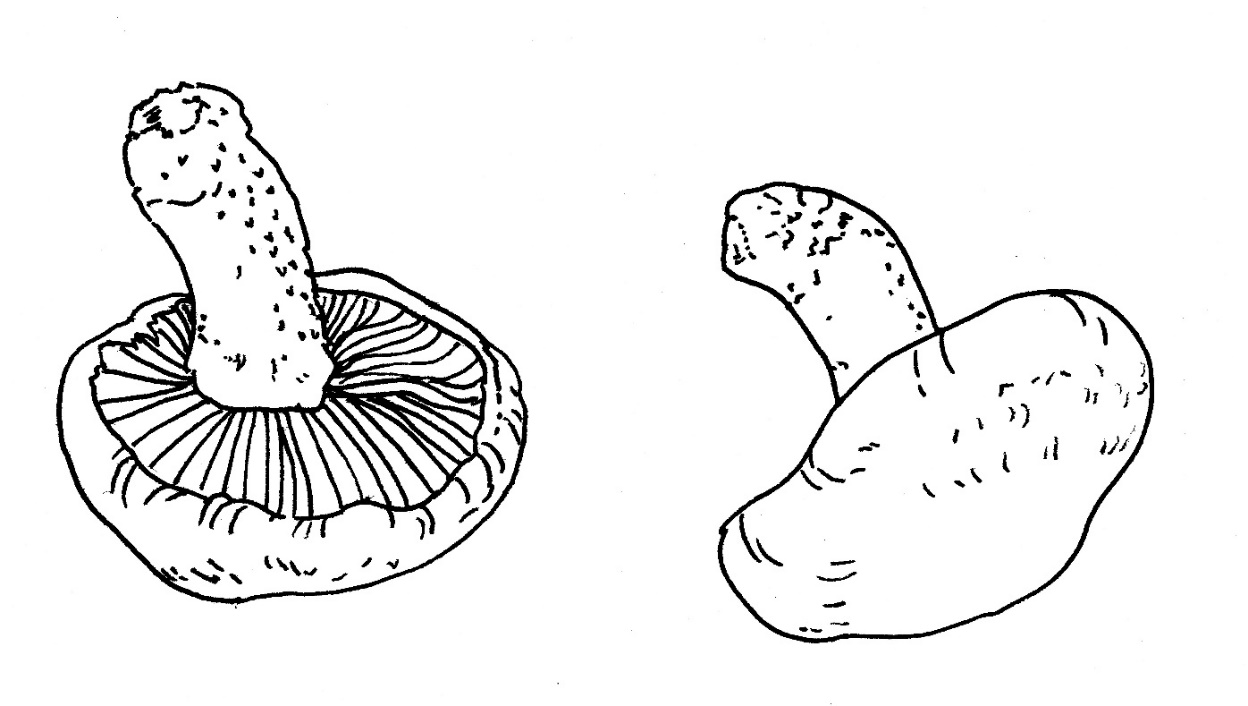 